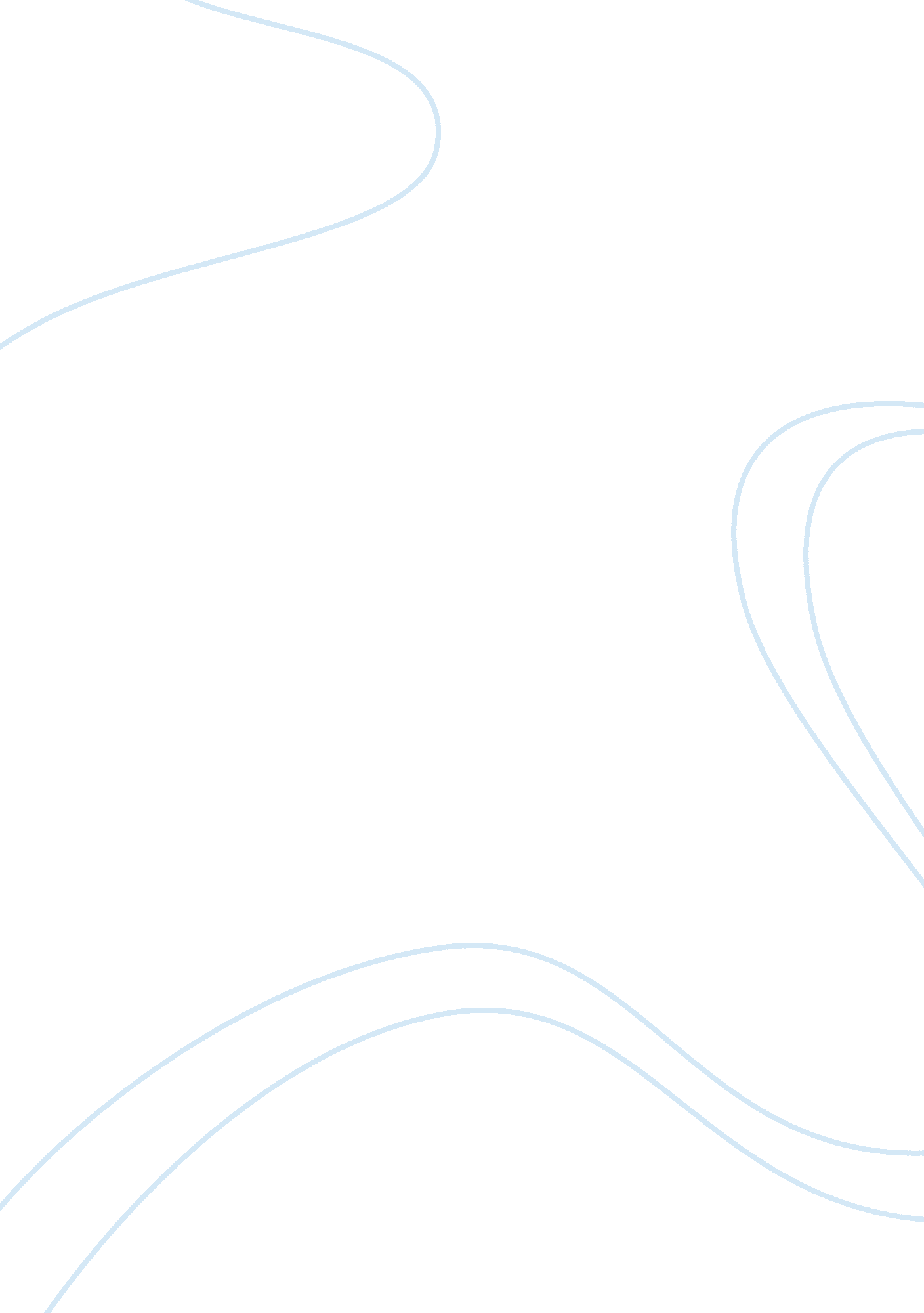 My favorite childhood memoryFamily, Mother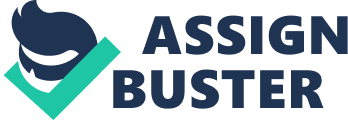 As time goes by, there was this event which happened during my childhood keeps grinding in my brain. The one thing which I favor the most was to watch cartoon all day long. My childhood was so much influenced by Disney cartoons. The little girl would always have the thoughts of breaking the TV glass and get into it to join them. Me as the youngest in the family would let myself to play in a place of my own creation with the characters present in the cartoon. My parents were aware of my craze towards the fantasy land and the characters. In a splendid summer, my parents took my other siblings and me to somewhere really far from our home. My siblings and I rushed to the windows of the car to get the best position to view the beauty of newly existed city in our life. It was magnificently beautiful to look at the tall buildings out of the car windows. The pain in the neck was greatly ignored over the breathtaking city as we were had to look up in the air. After the hours of journey, my daddy stopped off the car at our favorite restaurant which has a star on it. Carls Jr. was the place we always yearn for. We had queued at the washroom door to take turn–empting the over filled bladder. Now, all the eyes are helping the brain to glance through the menu board to decide the meal for the hungry stomach. Jr. Meal set was the most appetizing menu for little kids. As usual my lovely elder sister had educated me over my ill table manners since I munched while my mouth opened wide and dinned. Belching sounds were heard among the family members who marked the filled stomach. Before, we jump into the car, mom instructed her kids to drain out the urine as it takes another couple of hours before we hit the destination. Silence was observed in the car except the fine classical music played to help us rest the strained eyes. Snoring and drooling had been part of the journey to a veiled land. The sun shone straight to face forcing us to open the long closed eyes. Eyes were trying to keep focus on a figure standing against the sun. It was mommy, waiting for her kids to awake from their sleeps. On by one, leaped out of the car while blocked by mom and dad from viewing the surrounding. Daddy urged us to close our eyes. Next, we heard mommy saying “ darlings, you may disclose your eyes". While sun shines happily to us, we hardly could see the place hid over the sun shine. Yet, we identified a great gateway and a castle which always appears at the beginning of any Disney cartoon or movies. It was Disney Land. My siblings and I were jumped freely in the summer warm sky as we were surged with happiness and so much joy. The heart could hardly believe the eyes. 